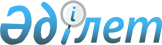 О внесении изменений в решение маслихата от 20 декабря 2012 года № 90 "О городском бюджете города Рудного на 2013-2015 годы"Решение маслихата города Рудного Костанайской области от 16 октября 2013 года № 205. Зарегистрировано Департаментом юстиции Костанайской области 23 октября 2013 года № 4249

      В соответствии со статьями 106 и 109 Бюджетного кодекса Республики Казахстан от 4 декабря 2008 года, статьей 6 Закона Республики Казахстан от 23 января 2001 года "О местном государственном управлении и самоуправлении в Республике Казахстан" маслихат РЕШИЛ:



      1. Внести в решение маслихата от 20 декабря 2012 года № 90 "О городском бюджете города Рудного на 2013-2015 годы" (зарегистрированное в Реестре государственной регистрации нормативных правовых актов под номером 3958, опубликованное 4 января 2013 года в городской газете "Рудненский рабочий") следующие изменения:



      в пункте 1 указанного решения:



      подпункты 1), 2) изложить в новой редакции:



      "1) доходы – 11812207,6 тысячи тенге, в том числе по:

      налоговым поступлениям – 10273690,0 тысяч тенге;

      неналоговым поступлениям – 24763,0 тысяч тенге;

      поступлениям от продажи основного капитала – 258569,0 тысяч тенге;

      поступлениям трансфертов – 1255185,6 тысячи тенге;



      2) затраты – 12028997,5 тысячи тенге;";



      пункт 3 указанного решения изложить в новой редакции:



      "3. Утвердить резерв местного исполнительного органа города Рудного на 2013 год в сумме 49397,5 тысячи тенге.";



      приложение 1 к указанному решению изложить в новой редакции согласно приложению к настоящему решению.



      2. Настоящее решение вводится в действие с 1 января 2013 года.      Председатель

      внеочередной сессии

      городского маслихата                       Р. Бермухамбетов      Секретарь

      городского маслихата                       В. Лощинин      СОГЛАСОВАНО:      Руководитель государственного

      учреждения "Рудненский городской

      отдел финансов" акимата города

      Рудного

      __________________ С. Фаткуллина      Руководитель государственного

      учреждения "Рудненский городской

      отдел экономики и бюджетного

      планирования" акимата города

      Рудного

      ___________________ З. Жигунова

Приложение        

к решению маслихата    

от 16 октября 2013 года № 205 Приложение 1       

к решению маслихата    

от 20 декабря 2012 года № 90  Городской бюджет города

Рудного на 2013 год
					© 2012. РГП на ПХВ «Институт законодательства и правовой информации Республики Казахстан» Министерства юстиции Республики Казахстан
				КатегорияКатегорияКатегорияКатегорияСумма,

тысяч

тенгеКлассКлассКлассСумма,

тысяч

тенгеПодклассПодклассСумма,

тысяч

тенгеНаименованиеСумма,

тысяч

тенгеI. Доходы11812207,61Налоговые поступления10273690,0101Подоходный налог4127200,01012Индивидуальный подоходный налог4127200,0103Социальный налог3218171,01031Социальный налог3218171,0104Hалоги на собственность856868,01041Hалоги на имущество585000,01043Земельный налог34710,01044Hалог на транспортные средства237149,01045Единый земельный налог9,0105Внутренние налоги на товары, работы и услуги2039286,01052Акцизы1350613,01053Поступления за использование природных и других ресурсов640300,01054Сборы за ведение предпринимательской и профессиональной деятельности45473,01055Налог на игорный бизнес2900,0108Обязательные платежи, взимаемые за совершение юридически значимых действий и (или) выдачу документов уполномоченными на то государственными органами или должностными лицами32165,01081Государственная пошлина32165,02Неналоговые поступления24763,0201Доходы от государственной собственности14363,02011Поступления части чистого дохода государственных предприятий2363,02015Доходы от аренды имущества, находящегося в государственной собственности12000,0206Прочие неналоговые поступления10400,02061Прочие неналоговые поступления10400,03Поступления от продажи основного капитала258569,0301Продажа государственного имущества, закрепленного за государственными учреждениями123369,03011Продажа государственного имущества, закрепленного за государственными учреждениями123369,0303Продажа земли и нематериальных активов135200,03031Продажа земли20600,03032Продажа нематериальных активов114600,04Поступления трансфертов1255185,6402Трансферты из вышестоящих органов государственного управления1255185,64022Трансферты из областного бюджета1255185,6Функциональная группаФункциональная группаФункциональная группаФункциональная группаФункциональная группаСумма,

тысяч

тенгеФункциональная подгруппаФункциональная подгруппаФункциональная подгруппаФункциональная подгруппаСумма,

тысяч

тенгеАдминистратор бюджетных программАдминистратор бюджетных программАдминистратор бюджетных программСумма,

тысяч

тенгеПрограммаПрограммаСумма,

тысяч

тенгеНаименованиеСумма,

тысяч

тенгеII. Затраты12028997,501Государственные услуги общего характера211351,41Представительные, исполнительные и другие органы, выполняющие общие функции государственного управления164524,6112Аппарат маслихата района (города областного значения)14593,0001Услуги по обеспечению деятельности маслихата района (города областного значения)14118,0003Капитальные расходы государственного органа475,0122Аппарат акима района (города областного значения)101282,6001Услуги по обеспечению деятельности акима района (города областного значения)75806,7003Капитальные расходы государственного органа25475,9123Аппарат акима района в городе, города районного значения, поселка, села, сельского округа48649,0001Услуги по обеспечению деятельности акима района в городе, города районного значения, поселка, села, сельского округа33159,0022Капитальные расходы государственного органа15490,02Финансовая деятельность23801,8452Отдел финансов района (города областного значения)23801,8001Услуги по реализации государственной политики в области исполнения бюджета района (города областного значения) и управления коммунальной собственностью района (города областного значения)21035,8010Приватизация, управление коммунальным имуществом, постприватизационная деятельность и регулирование споров, связанных с этим60,0011Учет, хранение, оценка и реализация имущества, поступившего в коммунальную собственность603,0018Капитальные расходы государственного органа2103,05Планирование и статистическая деятельность22925,0453Отдел экономики и бюджетного планирования района (города областного значения)22925,0001Услуги по реализации государственной политики в области формирования и развития экономической политики, системы государственного планирования и управления района (города областного значения)15714,0004Капитальные расходы государственного органа7211,09Прочие государственные услуги общего характера100,0467Отдел строительства района (города областного значения)100,0040Развитие объектов государственных органов100,002Оборона11743,01Военные нужды11743,0122Аппарат акима района (города областного значения)11743,0005Мероприятия в рамках исполнения всеобщей воинской обязанности11743,003Общественный порядок, безопасность, правовая, судебная, уголовно-исполнительная деятельность12500,09Прочие услуги в области общественного порядка и безопасности12500,0458Отдел жилищно-коммунального хозяйства, пассажирского транспорта и автомобильных дорог района (города областного значения)12500,0021Обеспечение безопасности дорожного движения в населенных пунктах12500,004Образование3874031,11Дошкольное воспитание и обучение721228,2464Отдел образования района (города областного значения)721228,2009Обеспечение деятельности организаций дошкольного воспитания и обучения625243,2040Реализация государственного образовательного заказа в дошкольных организациях образования95985,02Начальное, основное среднее и общее среднее образование2341236,5123Аппарат акима района в городе, города районного значения, поселка, села, сельского округа8353,0005Организация бесплатного подвоза учащихся до школы и обратно в сельской местности8353,0464Отдел образования района (города областного значения)2332883,5003Общеобразовательное обучение2115048,5006Дополнительное образование для детей217835,09Прочие услуги в области образования811566,4464Отдел образования района (города областного значения)628994,4001Услуги по реализации государственной политики на местном уровне в области образования 16382,8005Приобретение и доставка учебников, учебно-методических комплексов для государственных учреждений образования района (города областного значения)31244,0012Капитальные расходы государственного органа2262,0015Ежемесячная выплата денежных средств опекунам (попечителям) на содержание ребенка-сироты (детей-сирот), и ребенка (детей), оставшегося без попечения родителей42084,0067Капитальные расходы подведомственных государственных учреждений и организаций537021,6467Отдел строительства района (города областного значения)182572,0037Строительство и реконструкция объектов образования182572,006Социальная помощь и социальное обеспечение555892,12Социальная помощь464792,5451Отдел занятости и социальных программ района (города областного значения)464792,5002Программа занятости85830,1005Государственная адресная социальная помощь2811,0006Оказание жилищной помощи70000,0007Социальная помощь отдельным категориям нуждающихся граждан по решениям местных представительных органов99566,4010Материальное обеспечение детей-инвалидов, воспитывающихся и обучающихся на дому3161,3013Социальная адаптация лиц, не имеющих определенного местожительства102060,0015Территориальные центры социального обслуживания пенсионеров и инвалидов73134,0016Государственные пособия на детей до 18 лет3338,0017Обеспечение нуждающихся инвалидов обязательными гигиеническими средствами и предоставление услуг специалистами жестового языка, индивидуальными помощниками в соответствии с индивидуальной программой реабилитации инвалида23483,7023Обеспечение деятельности центров занятости населения1408,09Прочие услуги в области социальной помощи и социального обеспечения91099,6451Отдел занятости и социальных программ района (города областного значения)91099,6001Услуги по реализации государственной политики на местном уровне в области обеспечения занятости и реализации социальных программ для населения62301,9011Оплата услуг по зачислению, выплате и доставке пособий и других социальных выплат936,0021Капитальные расходы государственного органа25256,7067Капитальные расходы подведомственных государственных учреждений и организаций2605,007Жилищно-коммунальное хозяйство1277481,91Жилищное хозяйство455600,1458Отдел жилищно-коммунального хозяйства, пассажирского транспорта и автомобильных дорог района (города областного значения)141775,4003Организация сохранения государственного жилищного фонда134775,4031Изготовление технических паспортов на объекты кондоминиумов7000,0467Отдел строительства района (города областного значения)298336,4003Проектирование, строительство и (или) приобретение жилья коммунального жилищного фонда 219810,0004Проектирование, развитие, обустройство и (или) приобретение инженерно-коммуникационной инфраструктуры78453,2072Строительство и (или) приобретение служебного жилища и развитие и (или) приобретение инженерно-коммуникационной инфраструктуры в рамках Дорожной карты занятости 202073,2479Отдел жилищной инспекции района (города областного значения)15488,3001Услуги по реализации государственной политики на местном уровне в области жилищного фонда7781,3005Капитальные расходы государственного органа7707,02Коммунальное хозяйство548467,4458Отдел жилищно-коммунального хозяйства, пассажирского транспорта и автомобильных дорог района (города областного значения)275580,4026Организация эксплуатации тепловых сетей, находящихся в коммунальной собственности районов (городов областного значения)15000,0028Развитие коммунального хозяйства260580,4467Отдел строительства района (города областного значения)272887,0005Развитие коммунального хозяйства272887,03Благоустройство населенных пунктов273414,4123Аппарат акима района в городе, города районного значения, поселка, села, сельского округа15174,0008Освещение улиц населенных пунктов6650,0009Обеспечение санитарии населенных пунктов613,0011Благоустройство и озеленение населенных пунктов7911,0458Отдел жилищно-коммунального хозяйства, пассажирского транспорта и автомобильных дорог района (города областного значения)258240,4015Освещение улиц в населенных пунктах41142,0017Содержание мест захоронений и захоронение безродных813,6018Благоустройство и озеленение населенных пунктов216284,808Культура, спорт, туризм и информационное пространство675029,61Деятельность в области культуры118929,0455Отдел культуры и развития языков района (города областного значения)118929,0003Поддержка культурно-досуговой работы118929,02Спорт368737,0465Отдел физической культуры и спорта района (города областного значения)275700,0005Развитие массового спорта и национальных видов спорта 262700,0006Проведение спортивных соревнований на районном (города областного значения) уровне13000,0467Отдел строительства района (города областного значения)93037,0008Развитие объектов спорта и туризма 93037,03Информационное пространство113976,0455Отдел культуры и развития языков района (города областного значения)75715,0006Функционирование районных (городских) библиотек57343,0007Развитие государственного языка и других языков народа Казахстана18372,0456Отдел внутренней политики района (города областного значения)38261,0002Услуги по проведению государственной информационной политики через газеты и журналы16600,0005Услуги по проведению государственной информационной политики через телерадиовещание21661,09Прочие услуги по организации культуры, спорта, туризма и информационного пространства73387,6455Отдел культуры и развития языков района (города областного значения)32712,7001Услуги по реализации государственной политики на местном уровне в области развития языков и культуры10602,6010Капитальные расходы государственного органа6235,1032Капитальные расходы подведомственных государственных учреждений и организаций15875,0456Отдел внутренней политики района (города областного значения)27792,7001Услуги по реализации государственной политики на местном уровне в области информации, укрепления государственности и формирования социального оптимизма граждан16115,7003Реализация мероприятий в сфере молодежной политики4000,0006Капитальные расходы государственного органа7677,0465Отдел физической культуры и спорта района (города областного значения)12882,2001Услуги по реализации государственной политики на местном уровне в сфере физической культуры и спорта5841,2004Капитальные расходы государственного органа1041,0032Капитальные расходы подведомственных государственных учреждений и организаций6000,010Сельское, водное, лесное, рыбное хозяйство, особо охраняемые природные территории, охрана окружающей среды и животного мира, земельные отношения41576,31Сельское хозяйство20526,2474Отдел сельского хозяйства и ветеринарии района (города областного значения)20526,2001Услуги по реализации государственной политики на местном уровне в сфере сельского хозяйства и ветеринарии7359,2003Капитальные расходы государственного органа4700,0005Обеспечение функционирования скотомогильников (биотермических ям)4837,0007Организация отлова и уничтожения бродячих собак и кошек3381,0012Проведение мероприятий по идентификации сельскохозяйственных животных249,06Земельные отношения17405,7463Отдел земельных отношений района (города областного значения)17405,7001Услуги по реализации государственной политики в области регулирования земельных отношений на территории района (города областного значения)11592,7007Капитальные расходы государственного органа5813,09Прочие услуги в области сельского, водного, лесного, рыбного хозяйства, охраны окружающей среды и земельных отношений3644,4474Отдел сельского хозяйства и ветеринарии района (города областного значения)3644,4013Проведение противоэпизоотических мероприятий3644,411Промышленность, архитектурная, градостроительная и строительная деятельность131362,22Архитектурная, градостроительная и строительная деятельность131362,2467Отдел строительства района (города областного значения)30040,2001Услуги по реализации государственной политики на местном уровне в области строительства20575,4017Капитальные расходы государственного органа9464,8468Отдел архитектуры и градостроительства района (города областного значения)101322,0001Услуги по реализации государственной политики в области архитектуры и градостроительства на местном уровне 9668,7003Разработка схем градостроительного развития территории района и генеральных планов населенных пунктов85900,0004Капитальные расходы государственного органа5753,312Транспорт и коммуникации485471,31Автомобильный транспорт485471,3123Аппарат акима района в городе, города районного значения, поселка, села, сельского округа22173,0013Обеспечение функционирования автомобильных дорог в городах районного значения, поселках, селах, сельских округах22173,0458Отдел жилищно-коммунального хозяйства, пассажирского транспорта и автомобильных дорог района (города областного значения)463298,3022Развитие транспортной инфраструктуры127340,9023Обеспечение функционирования автомобильных дорог335957,413Прочие818280,73Поддержка предпринимательской деятельности и защита конкуренции6945,2469Отдел предпринимательства района (города областного значения)6945,2001Услуги по реализации государственной политики на местном уровне в области развития предпринимательства и промышленности 6945,29Прочие811335,5123Аппарат акима района в городе, города районного значения, поселка, села, сельского округа410,0040Реализация мер по содействию экономическому развитию регионов в рамках Программы "Развитие регионов"410,0452Отдел финансов района (города областного значения)49397,5012Резерв местного исполнительного органа района (города областного значения)49397,5458Отдел жилищно-коммунального хозяйства, пассажирского транспорта и автомобильных дорог района (города областного значения)662528,0001Услуги по реализации государственной политики на местном уровне в области жилищно-коммунального хозяйства, пассажирского транспорта и автомобильных дорог32176,0013Капитальные расходы государственного органа10170,0085Реализация бюджетных инвестиционных проектов в рамках Программы развития моногородов на 2012-2020 годы620182,0467Отдел строительства района (города областного значения)99000,0085Реализация бюджетных инвестиционных проектов в рамках Программы развития моногородов на 2012-2020 годы99000,015Трансферты3934277,91Трансферты3934277,9452Отдел финансов района (города областного значения)3934277,9006Возврат неиспользованных (недоиспользованных) целевых трансфертов645,9007Бюджетные изъятия3917932,0016Возврат, использованных не по целевому назначению целевых трансфертов13569,0024Целевые текущие трансферты в вышестоящие бюджеты в связи с передачей функций государственных органов из нижестоящего уровня государственного управления в вышестоящий2131,0III. Чистое бюджетное кредитование20000,0Бюджетные кредиты20000,013Прочие20000,09Прочие20000,0469Отдел предпринимательства района (города областного значения)20000,0008Кредитование на содействие развитию предпринимательства в моногородах20000,0IV. Сальдо по операциям с финансовыми активами56333,0Приобретение финансовых активов56333,013Прочие56333,09Прочие56333,0455Отдел культуры и развития языков района (города областного значения)19152,0065Формирование или увеличение уставного капитала юридических лиц19152,0458Отдел жилищно-коммунального хозяйства, пассажирского транспорта и автомобильных дорог района (города областного значения)31611,0065Формирование или увеличение уставного капитала юридических лиц31611,0474Отдел сельского хозяйства и ветеринарии района (города областного значения)5570,0065Формирование или увеличение уставного капитала юридических лиц5570,0V. Дефицит (профицит) бюджета-293122,9VI. Финансирование дефицита (использование профицита) бюджета293122,9